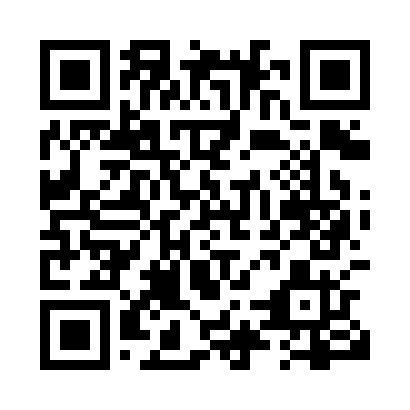 Prayer times for Lac-Gareau, Quebec, CanadaMon 1 Jul 2024 - Wed 31 Jul 2024High Latitude Method: Angle Based RulePrayer Calculation Method: Islamic Society of North AmericaAsar Calculation Method: HanafiPrayer times provided by https://www.salahtimes.comDateDayFajrSunriseDhuhrAsrMaghribIsha1Mon3:175:181:096:338:5911:002Tue3:185:181:096:338:5910:593Wed3:195:191:096:338:5910:594Thu3:205:201:096:338:5810:585Fri3:215:201:096:328:5810:576Sat3:225:211:096:328:5810:567Sun3:235:221:106:328:5710:558Mon3:255:231:106:328:5710:549Tue3:265:231:106:328:5610:5310Wed3:275:241:106:328:5510:5211Thu3:295:251:106:318:5510:5112Fri3:305:261:106:318:5410:5013Sat3:325:271:106:318:5310:4814Sun3:335:281:116:308:5310:4715Mon3:355:291:116:308:5210:4616Tue3:365:301:116:298:5110:4417Wed3:385:311:116:298:5010:4318Thu3:405:321:116:298:4910:4119Fri3:415:331:116:288:4910:3920Sat3:435:341:116:288:4810:3821Sun3:455:351:116:278:4710:3622Mon3:475:361:116:278:4610:3523Tue3:485:371:116:268:4510:3324Wed3:505:381:116:258:4310:3125Thu3:525:391:116:258:4210:2926Fri3:545:401:116:248:4110:2827Sat3:555:421:116:238:4010:2628Sun3:575:431:116:238:3910:2429Mon3:595:441:116:228:3810:2230Tue4:015:451:116:218:3610:2031Wed4:035:461:116:208:3510:18